Получение сертификаты на материнский (семейный) капитал в проактивном режиме23 ноября 2020г., ЧугуевкаУправление ПФР по Чугуевскому району Приморского края напоминает, что с 1 января 2020 года право на материнский (семейный) капитал (МСК) имеют семьи, в которых в этом году  родился (был усыновлен) первый или последующий ребенок. С 15 апреля 2020 года государственный сертификат на материнский (семейный) капитал оформляется автоматически в электронном виде. Право на него устанавливается после того, как семья зарегистрирует рождение ребенка в ЗАГСе, и сведения об этом поступят в Пенсионный фонд.Информация о получении сертификата на МСК направляется Пенсионным фондом в личный кабинет на сайте ПФР или портале госуслуг.  Если владелец сертификата не имеет регистрации на портале госуслуг, информация о реализации его права на материнский капитал направится  Пенсионным фондом по почте.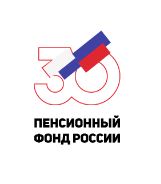  ГОСУДАРСТВЕННОЕ УЧРЕЖДЕНИЕ – УПРАВЛЕНИЕ ПЕНСИОННОГО ФОНДАРОССИЙСКОЙ ФЕДЕРАЦИИ ПО ЧУГУЕВСКОМУ РАЙОНУ  ПРИМОРСКОГО КРАЯ